                                            ЛИТОВЕЗЬКА СІЛЬСЬКА РАДАІВАНИЧІВСЬКОГО РАЙОНУ ВОЛИНСЬКОЇ ОБЛАСТІВосьмого скликанняР І Ш Е Н Н ЯВід 19 березня 2021 року	       с.Литовеж				№ 6/120 Про надання дозволу на розробку технічної документації із землеустрою щодо поділу земельної ділянки  комунальної власності за межами населеного пункту с. Литовеж (Литовезької сільської ради)  Іваничівського району     Розглянувши заяву гр. Твардовського М.С. про включення до переліку земельних ділянок, право оренди на які виставляються на земельні торги окремими лотами, враховуючи витяг з Державного реєстру речових прав на нерухоме майно про реєстрацію права власності реєстраційний номер об’єкта нерухомого майна: 1740547407211, номер запису про право власності:1780365707211 від 06.03.2019 року, інші відповідні документи, керуючись Законом України «Про місцеве самоврядування в Україні», ст.12, 79-1, 122, 123 Земельного Кодексу України, ст.25, 56 Закону України «Про землеустрій», Литовезька сільська  радаВ И Р І Ш И Л А:1.Відновити межі земельної ділянки з кадастровим номерам 0721182400:08:000:0149 площею 8,4757 га.2.Надати дозвіл на розробку  технічної документації із землеустрою щодо поділу земельної ділянки комунальної власності площею 8,4757 га (кадастровий номер 0721182400:08:000:0149) із категорії земель сільськогосподарського призначення,  цільове призначення « Землі запасу (земельні ділянки кожної категорії земель, які не надані у власність або користування громадянам чи юридичним особам)» (код 16.00) за межами населеного пункту  с. Литовеж  (Литовезької сільської ради)   Іваничівського району.3. Рекомендувати  Литовезькій сільській раді звернутись в землевпорядну організацію, яка має ліцензію на виконання  землевпорядних робіт,  для замовлення технічної документації  із землеустрою щодо поділу земельної ділянки.4. Технічну документацію із землеустрою щодо поділу земельної ділянки, на якій проставлені  відмітки про Державну реєстрацію передати на чергову сесію ради для її затвердження та прийняття рішення щодо поділу земельної ділянки.5. Контроль за виконанням даного рішення покласти на постійну комісію з питань земельних відносин, будівництва, інфраструктури, житлово-комунального господарства, природних ресурсів та екології.Сільський голова                                                                      О.Л.Касянчук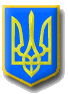 